Elective care waiting list episode—category reassignment date, DDMMYYYYExported from METEOR(AIHW's Metadata Online Registry)© Australian Institute of Health and Welfare 2024This product, excluding the AIHW logo, Commonwealth Coat of Arms and any material owned by a third party or protected by a trademark, has been released under a Creative Commons BY 4.0 (CC BY 4.0) licence. Excluded material owned by third parties may include, for example, design and layout, images obtained under licence from third parties and signatures. We have made all reasonable efforts to identify and label material owned by third parties.You may distribute, remix and build on this website’s material but must attribute the AIHW as the copyright holder, in line with our attribution policy. The full terms and conditions of this licence are available at https://creativecommons.org/licenses/by/4.0/.Enquiries relating to copyright should be addressed to info@aihw.gov.au.Enquiries or comments on the METEOR metadata or download should be directed to the METEOR team at meteor@aihw.gov.au.Elective care waiting list episode—category reassignment date, DDMMYYYYIdentifying and definitional attributesIdentifying and definitional attributesMetadata item type:Data ElementShort name:Category reassignment dateMETEOR identifier:270010Registration status:Health, Superseded 12/06/2015Definition:The date on which a patient awaiting elective hospital care is assigned to a different urgency category as a result of clinical review for the awaited procedure, or is assigned to a different patient listing status category.Data element concept attributesData element concept attributesIdentifying and definitional attributesIdentifying and definitional attributesData element concept:Elective care waiting list episode—category reassignment dateMETEOR identifier:269483Registration status:Health, Superseded 12/06/2015Definition:The date on which a patient awaiting elective hospital care is assigned to a different urgency category as a result of clinical review for the awaited procedure, or is assigned to a different patient listing status category ('ready for care' or 'not ready for care').Context:Elective surgeryObject class:Elective care waiting list episodeProperty:Category reassignment dateValue domain attributes Value domain attributes Identifying and definitional attributesIdentifying and definitional attributesValue domain:Date DDMMYYYYMETEOR identifier:270566Registration status:Aged Care, Standard 30/06/2023Australian Institute of Health and Welfare, Recorded 09/08/2023Australian Teacher Workforce Data Oversight Board, Standard 30/08/2022Children and Families, Standard 22/11/2016Commonwealth Department of Health, Retired 19/10/2023Community Services (retired), Standard 01/03/2005Disability, Standard 07/10/2014Early Childhood, Standard 21/05/2010Health, Standard 01/03/2005Homelessness, Standard 23/08/2010Housing assistance, Standard 01/03/2005Independent Hospital Pricing Authority, Standard 31/10/2012Indigenous, Standard 11/08/2014National Health Performance Authority (retired), Retired 01/07/2016Tasmanian Health, Standard 31/08/2016WA Health, Standard 06/03/2014Youth Justice, Standard 15/02/2022Definition:The day of a particular month and year. Representational attributesRepresentational attributesRepresentational attributesRepresentation class:DateDateData type:Date/TimeDate/TimeFormat:DDMMYYYYDDMMYYYYMaximum character length:88Source and reference attributesSource and reference attributesSubmitting organisation:Australian Institute of Health and Welfare
Data element attributes Data element attributes Collection and usage attributesCollection and usage attributesGuide for use:The date needs to be recorded each time a patient's urgency classification or listing status changes.Comments:This date is necessary for the calculation of the waiting time at admission and the waiting time at a census date.Source and reference attributesSource and reference attributesOrigin:National Health Data CommitteeRelational attributesRelational attributesRelated metadata references:Has been superseded by Elective care waiting list episode—category reassignment date, DDMMYYYY       Health, Superseded 19/11/2015
Is used in the formation of Elective surgery waiting list episode—waiting time (at a census date), total days N[NNN]       Health, Superseded 13/12/2011
Is used in the formation of Elective surgery waiting list episode—waiting time (at removal), total days N[NNN]       Health, Superseded 13/12/2011
Is re-engineered from  Category reassignment date, version 2, DE, NHDD, NHIMG, Superseded 01/03/2005.pdf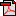  (14.2 KB)       No registration status